2022年度房地产双放心评选优秀园林景观设计项目申 报 材 料申报项目：                         申报单位:                 报送人姓名：                 填表日期:    年   月   日填表说明封面：申报项目名称可以是项目批准名称，也可以是项目推广名（附上说明）。“优秀园林景观设计奖”评审专家组评审意见，主要从专业角度（包括规划、建筑特点、拟采用的园林景观产业化技术等方面）做出评价。申报表封面不需要装裱，按A4复印纸规格双面填写、打印。申报项目基本情况参评优秀园林景观设计基本情况　　　项目五证一照工程平面图、种植图、各景观节点图、效果图（如图纸太多，可提供重要节点部位的图纸）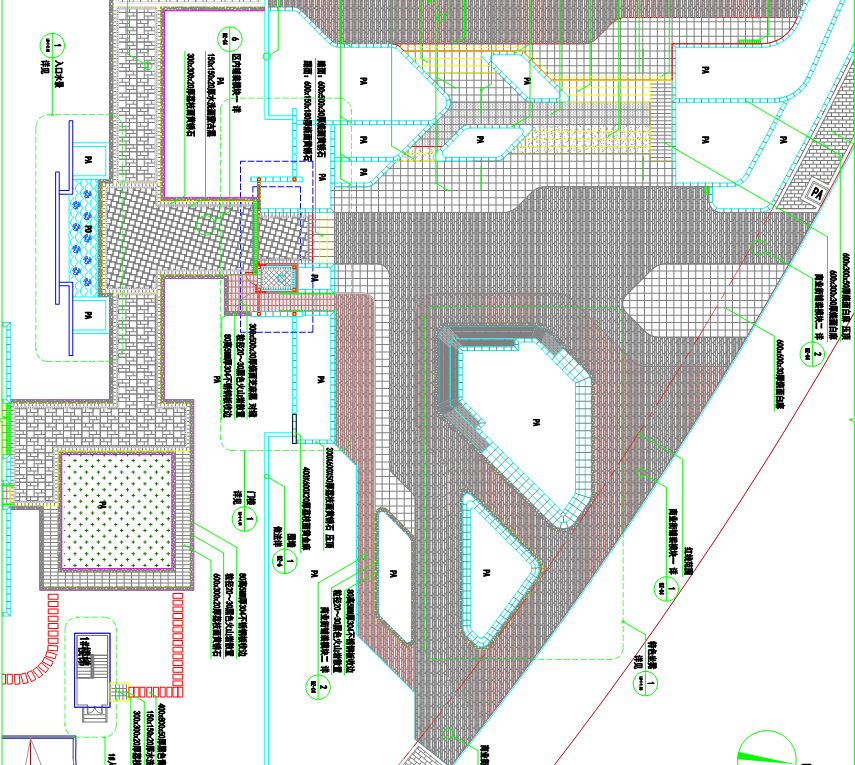 园林景观设计说明园林景观示范区照片5幅申报单位法定代表人申报项目总经理手机手机通讯地址项目总建筑面积住宅建筑面积商业建筑面积商业建筑面积商业建筑面积商业建筑面积地下建筑面积地下建筑面积项目绿化率建筑密度建筑密度建筑密度建筑密度容积率容积率项目获奖情况联系人姓名职务职务手机申报项目简介：申报项目简介：申报项目简介：申报项目简介：申报项目简介：申报项目简介：申报项目简介：申报项目简介：申报项目简介：申报项目简介：项目名称园林设计单位施工单位经办联系人职务联系电话参评项目园林景观简介：参评项目园林景观简介：参评项目园林景观简介：参评项目园林景观简介：参评项目园林景观简介：参评项目园林景观简介：